Kurkowe Bractwo Strzeleckie w Żorach44-240 Żory, Al. Wojska Polskiego 4, tel. 697182005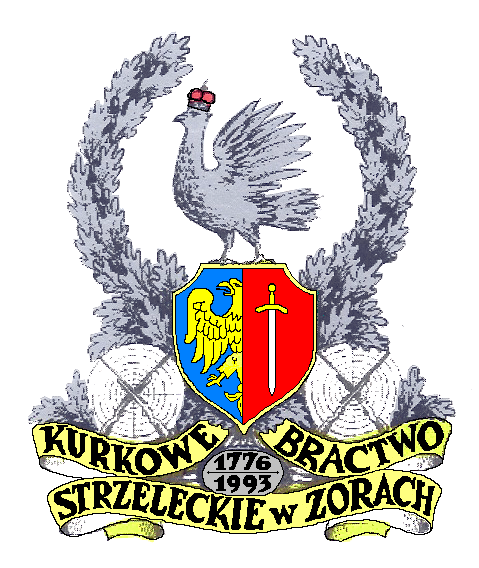 Żorska  Liga Bracka A. D.  2022III RundaRezultatyZawodników biorących udział w Zawodach Strzeleckichw dniu 04 czerwiec  2022 rokuRezultaty zawarte zostały w pięciu protokółach na jedenastu stronachŻory, leśna strzelnica „Dębina”, dnia 04 czerwiec 2022 rokuProtokół nr 1                          Konkurencja  Nr 1:     Karabin  małokalibrowy  bocznego  zapłonu Lp.	 Nazwisko			imię 			Bractwo / Klub 		Ilość zdobytych punktówSTAWSKI 		MICHAŁ		KBS Żory			pkt.  47  PRYSZCZ		EFREM		KBS Żory			pkt.  43SEMBORSKI		SZYMON		KBS Żory			pkt.  43WIETECHA		SOBIESŁAW	BK Mikołów			pkt.  42MENCEL		JAKUB		KALIBER Koszalin		pkt.  41NAJBERG		JAKUB		KBS Żory			pkt.  38PUL			FILIP			MKS LOK Rybnik		pkt.  38WILF			PAWEŁ		MKS LOK  Rybnik		pkt.  36JAKUBIEC		ANDRZEJ		CBK Cieszyn			pkt.  35BERNATOWICZ	GRZEGORZ		KBS Żory			pkt.  35LECH			JERZY		KB Grodu Bytomskiego	pkt.  34LUBOWIECKI		KAMIL		KBS Żory			pkt.  34BOREJSZA		MACIEJ 		TEMIDA Zabrze		pkt.  33KOŃCZYK		KACPER		ALFA Siemianowice		pkt.  32GERZOK		DAMIAN		KBS Żory			pkt.  30BOBER			JERZY		STS Tychy			pkt.  29LAJDA			PIOTR		GIWERA Rybnik		pkt.  28GERZOK		DAWID		KBS Żory			pkt.  27JACEK			PRZEMYSŁAW	KBS Żory			pkt.  27KUNICKI		PAWEŁ		KSS KOMANDOR 		pkt.  26ZIĘBA			ANNA		LOK CZART Sucha Beskidzka     pkt.  25KOPERWAS		MIROSŁAW        	KS ARMATOR Wrocław	pkt.  23LUBRYKA 		MIECZYSŁAW	KBS Żory			pkt.  22RUMAN			WIESŁAW		BK Cieszyn			pkt.  22ŚWIGOST		JAN			BK Grodu  Bytomskiego	pkt.  21ABLEWICZ		JERZY		ALFA Siemianowice Śl. 	pkt.  20ŚLĄSKA 		KATARZYNA	ALFA Siemianowice Śl.	pkt.  19WAWRZONEK		RAFAŁ		KBS Żory			pkt.  18SMYCZEK		MARCIN		KBS Żory			pkt.  17MICHNA		MARCIN		ALFA Siemianowice Śl.	pkt.  17SOBIK			ANTONI		MKS Rybnik			pkt.  16FARON			PIOTR		KBS Żory			pkt.  15SAMEĆ			PIOTR		KBS Żory			pkt.  15 BIELEC			MAREK		BS Mikołów			pkt.  15WALCZAK- STASZEK  MAŁGORZATA	BS Mikołów			pkt.  14BROŻEK		ZBIGNIEW		BK Mikołów			pkt.  14ŚWIDER			MAREK		ALFA Siemianowice Śl. 	pkt.  12MUSIOŁ			MIROSŁAW		BS Mikołów			pkt.  12STARZYCZNY		PIOTR		KBS Żory			pkt.  11LEŻUCHA		PAWEŁ		BS Mikołów			pkt.  11SWOBODA 		PRZEMYSŁAW  Polskie Stow. Strzel Wester.    pkt.  10BOROWIEC		ADAM		KBS Żory			pkt.  10KRETEK		KRZYSZTOF	KBS Żory			pkt.    9CERANOWSKI		MARCIN		KBS Żory			pkt.    9BĄK			WOJCIECH		KBS Żory			pkt.    8ZACNY			PRZEMYSŁAW	KBS Żory			pkt.    7STEĆ			KAMIL		KS ARMATOR  Wrocław	pkt.    7HERMANN		JERZY		ALFA Siemianowice Śl. 	pkt.    7 CABA			TOMASZ		BS Mikołów			pkt.    6ULIARCZYK		MICHAŁ		KBS Żory			pkt.    5HETMAN		PIOTR		MKS LOK  Rybnik		pkt.    4MAŁYS			DOMINIK		MKS LOK Rybnik		pkt.    3KOLORZ		DAWID		 JURA Kochcice		pkt.    3LUBRYKA		JAN			KBS Żory			pkt.    2BIELEC			MAREK		BS Mikołów			pkt.    2POLEK			TOMASZ		KBS Żory			pkt.    1OBERAJ			LESZEK		AMATOR  Wrocław	pkt.    1WALUŚ			KRZYSZTOF	KBS Żory			pkt.    1                         Przewodniczący Komisji RTS                          		                                  Leszek Kowalczyk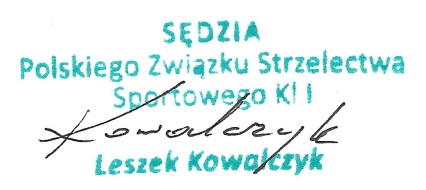 Żory, dnia  04  czerwiec 2022 roku.Protokół nr 2                      Konkurencja  Nr 2:    Karabin  małokalibrowy  bocznego  zapłonuLp.	 Nazwisko			imię 		             Bractwo / Klub 		Ilość zdobytych punktówSTAWSKI 		MICHAŁ		KBS Żory			pkt.  45  SEMBORSKI		SZYMON		KBS Żory			pkt.  44BOREJSZA		MACIEJ 		TEMIDA Zabrze		pkt.  42KOŃCZYK		KACPER		ALFA Siemianowice		pkt.  38WIETECHA		SOBIESŁAW	BK Mikołów			pkt.  38MENCEL		JAKUB		KALIBER Koszalin		pkt.  37LUBOWIECKI		KAMIL		KBS Żory			pkt.  33PRYSZCZ		EFREM		KBS Żory			pkt.  33WILF			PAWEŁ		MKS LOK  Rybnik		pkt.  32JAKUBIEC		ANDRZEJ		CBK Cieszyn			pkt.  31NAJBERG		JAKUB		KBS Żory			pkt.  30RUMAN			WIESŁAW		BK Cieszyn			pkt.  30SMYCZEK		MARCIN		KBS Żory			pkt.  29BROŻEK		ZBIGNIEW		BK Mikołów			pkt.  28BERNATOWICZ	GRZEGORZ		KBS Żory			pkt.  27JACEK			PRZEMYSŁAW	KBS Żory			pkt.  26GERZOK		DAMIAN		KBS Żory			pkt.  26GERZOK		DAWID		KBS Żory			pkt.  25PUL			FILIP			MKS LOK Rybnik		pkt.  24BOBER			JERZY		STS Tychy			pkt.  23LAJDA			PIOTR		GIWERA Rybnik		pkt.  22WALCZAK- STASZEK   MAŁGORZATA	BS Mikołów			pkt.  22HERMANN		JERZY		ALFA Siemianowice Śl. 	pkt.  21 CABA			TOMASZ		BS Mikołów			pkt.  20POLEK			TOMASZ		KBS Żory			pkt.  20WALUŚ			KRZYSZTOF	KBS Żory			pkt.  19LECH			JERZY		KB Grodu  Bytomskiego	pkt.  19ZIĘBA			ANNA		  LOK CZART Sucha Beskidzka   pkt.  15WAWRZONEK		RAFAŁ		KBS Żory			pkt.  15KUNICKI		PAWEŁ		KSS KOMANDOR 		pkt.  14LUBRYKA 		MIECZYSŁAW	KBS Żory			pkt.  14KOPERWAS		MIROSŁAW        	KS ARMATOR Wrocław	pkt.  13CERANOWSKI		MARCIN		KBS Żory			pkt.  12OBERAJ			LESZEK		AMATOR  Wrocław	pkt.  12LUBRYKA		JAN			KBS Żory			pkt.  11BOROWIEC		ADAM		KBS Żory			pkt.  10ABLEWICZ		JERZY		ALFA Siemianowice Śl. 	pkt.  10ŚWIGOST		JAN			BK Grodu Bytomskiego	pkt.    9SOBIK			ANTONI		MKS Rybnik			pkt.    9HETMAN		PIOTR		MKS LOK  Rybnik		pkt.    8ŚLĄSKA 		KATARZYNA	ALFA Siemianowice Śl.	Pkt.    8LEŻUCHA		PAWEŁ		BS Mikołów			pkt.    8STEĆ			KAMIL		KS ARMATOR  Wrocław	pkt.    7BĄK			WOJCIECH		KBS Żory			pkt.    7SAMEĆ			PIOTR		KBS Żory			pkt.    7MAŁYS			DOMINIK		MKS LOK Rybnik		pkt.    6KOLORZ		DAWID		 JURA Kochcice		pkt.    6FARON			PIOTR		KBS Żory			pkt.    5ŚWIDER			MAREK		ALFA Siemianowice Śl. 	pkt.    5STARZYCZNY		PIOTR		KBS Żory			pkt.    4BIELEC			MAREK		BS Mikołów			pkt.    4SWOBODA 		PRZEMYSŁAW  Polskie Stow. Strzel Wester.	pkt.    3KRETEK		KRZYSZTOF	KBS Żory			pkt.    2MUSIOŁ			MIROSŁAW		BS Mikołów			pkt.    1ULIARCZYK		MICHAŁ		KBS Żory			pkt.    1MICHNA		MARCIN		ALFA Siemianowice Śl.	pkt.    1ZACNY			PRZEMYSŁAW	KBS Żory			pkt.    1                					             Przewodniczący Komisji RTSLeszek KowalczykŻory, dnia  04 czerwiec  2022 roku.Protokół nr 3           pistolet  centralnego  zapłonu                               Lp.	 Nazwisko			imię 			Bractwo / Klub 	          Ilość zdobytych punktówPRYSZCZ		EFREM		KBS Żory			pkt.  47KOŃCZYK		KACPER		ALFA Siemianowice		pkt.  40STAWSKI 		MICHAŁ		KBS Żory			pkt.  39  NAJBERG		JAKUB		KBS Żory			pkt.  38LUBOWIECKI		KAMIL		KBS Żory			pkt.  36SEMBORSKI		SZYMON		KBS Żory			pkt.  36GRZEŚKA		KAROL	 SILESIA SUPERIOR    Knurów  pkt.  33LECH			JERZY		KB Grodu Bytomskiego	pkt.  33WIETECHA		SOBIESŁAW	BK Mikołów			pkt.  33ŚWIGOST		JAN			BK Grodu Bytomskiego	pkt.  32PUL			FILIP			MKS LOK Rybnik		pkt.  31KUNICKI		PAWEŁ		KSS KOMANDOR 		pkt.  30MENCEL		JAKUB		KALIBER Koszalin		pkt.  30BALON			MAREK		MKS LOK Rybnik		pkt.  29LEŻUCHA		PAWEŁ		BS Mikołów			pkt.  28LAJDA			PIOTR		GIWERA Rybnik		pkt.  27BOROWIEC		ADAM		KBS Żory			pkt.  25KOPERWAS		MIROSŁAW        	KS ARMATOR Wrocław	pkt.  24OBERAJ			LESZEK		AMATOR  Wrocław	pkt.  23ABLEWICZ		JERZY		ALFA Siemianowice Śl. 	Pkt.  22WALCZAK- STASZEK MAŁGORZATA	BS Mikołów			pkt.  21CABA			TOMASZ		BS Mikołów			pkt.  21LUBRYKA 		MIECZYSŁAW	KBS Żory			pkt.  20MICHNA		MARCIN		ALFA Siemianowice Śl.	pkt.  19BIELEC			MAREK		BS Mikołów			pkt.  18FARON			PIOTR		KBS Żory			pkt.  17SOBIK			ANTONI		MKS Rybnik			pkt.  17MUSIOŁ			MIROSŁAW		BS Mikołów			pkt.  16BROŻEK		ZBIGNIEW		BK Mikołów			pkt.  16ZACNY			PRZEMYSŁAW	KBS Żory			pkt.  15ULIARCZYK		MICHAŁ		KBS Żory			pkt.  15STARZYCZNY		PIOTR		KBS Żory			pkt.  14SWOBODA 		PRZEMYSŁAW  Polskie Stow. Strzel Wester.    pkt.  13CERANOWSKI		MARCIN		KBS Żory			pkt.  12STEĆ			KAMIL		KS ARMATOR  Wrocław	pkt.  11HERMANN		JERZY		ALFA Siemianowice Śl. 	pkt.  11GERZOK		DAMIAN		KBS Żory			pkt.  11POLEK			TOMASZ		KBS Żory			pkt.  10BOBER			JERZY		STS Tychy			pkt.    9ŚLĄSKA 		KATARZYNA	ALFA Siemianowice Śl.	pkt.    9KRETEK		KRZYSZTOF	KBS Żory			pkt.    8WALUŚ			KRZYSZTOF	KBS Żory			pkt.    8KOLORZ		DAWID		 JURA Kochcice		pkt.    7HETMAN		PIOTR		MKS LOK  Rybnik		pkt.    7KOZYRA		REMIGIUSZ		KBS Żory			pkt.    6GERZOK		DAWID		KBS Żory			pkt.    5JACEK			PRZEMYSŁAW	KBS Żory			pkt.    4SMYCZEK		MARCIN		KBS Żory			pkt.    4MAŁYS			DOMINIK		MKS LOK Rybnik		pkt.    3SAMEĆ			PIOTR		KBS Żory			pkt.    3BĄK			WOJCIECH		KBS Żory			pkt.    3BIELEC			MAREK		BS Mikołów			pkt.    2WAWRZONEK		RAFAŁ		KBS Żory			pkt.    2BERNATOWICZ	GRZEGORZ		KBS Żory			pkt.    1ŚWIDER			MAREK		ALFA Siemianowice Śl. 	pkt.    1ZIĘBA			ANNA		LOK CZART Sucha Beskidzka     pkt.    0LUBRYKA		JAN			KBS Żory			pkt.    0SKOCZYLAS		DARIUSZ		MKS LOK Rybnik		pkt.    0                                                                       Przewodniczący Komisji RTSLeszek KowalczykŻory, dnia  04 czerwiec 2022 roku.Protokół nr 4      Konkurencja:  pistolet  małokalibrowy  bocznego  zapłonu                 Lp.	 Nazwisko			imię 			Bractwo / Klub 		Ilość zdobytych punktówBOROWIEC		ADAM		KBS Żory			pkt.  47GRZEŚKA		KAROL	 SILESIA SUPERIOR    Knurów  pkt.  45PRYSZCZ		EFREM		KBS Żory			pkt.  43KOŃCZYK		KACPER		ALFA Siemianowice		pkt.  42BALON			MAREK		MKS LOK Rybnik		pkt.  41WILF			PAWEŁ		MKS LOK Rybnik		pkt.  41STAWSKI 		MICHAŁ		KBS Żory			pkt.  41NAJBERG		JAKUB		KBS Żory			pkt.  40WAWRZONEK		RAFAŁ		KBS Żory			pkt.  40LECH			JERZY		KB Grodu Bytomskiego	pkt.  39JAKUBIEC		ANDRZEJ		CBK Cieszyn			pkt   37LUBOWIECKI		KAMIL		KBS Żory			pkt.  37WIETECHA		SOBIESŁAW	BK Mikołów			pkt.  37SEMBORSKI		SZYMON		KBS Żory			pkt.  36LAJDA			PIOTR		GIWERA Rybnik		pkt.  35KUNICKI		PAWEŁ		KSS KOMANDOR 		pkt.  32GERZOK		DAMIAN		KBS Żory			pkt.  32  KOPERWAS		MIROSŁAW        	KS ARMATOR Wrocław	pkt.  31LUBRYKA 		MIECZYSŁAW	KBS Żory			pkt.  29ZIĘBA			ANNA		LOK CZART Sucha Beskidzka     pkt.  27PUL			FILIP			MKS LOK Rybnik		pkt.  26MENCEL		JAKUB		KALIBER Koszalin		pkt.  24RUMAN			WIESŁAW		CBK Cieszyn			pkt   24GERZOK		DAWID		KBS Żory			pkt.  23ŚWIGOST		JAN			BK Grodu Bytomskiego	pkt.  22CABA			TOMASZ		BS Mikołów			pkt.  18WALCZAK- STASZEK  MAŁGORZATA	BS Mikołów			pkt.  18ŚLĄSKA 		KATARZYNA	ALFA Siemianowice Śl.	pkt.  17JACEK			PRZEMYSŁAW	KBS Żory			pkt.  17SMYCZEK		MARCIN		KBS Żory			pkt.  16OBERAJ			LESZEK		AMATOR  Wrocław	pkt.  16SAMEĆ			PIOTR		KBS Żory			pkt.  16BERNATOWICZ	GRZEGORZ		KBS Żory			pkt.  15BROŻEK		ZBIGNIEW		BK Mikołów			pkt.  14ULIARCZYK		MICHAŁ		KBS Żory			pkt.  13BĄK			WOJCIECH		KBS Żory			pkt.  13ŚWIDER			MAREK		ALFA Siemianowice Śl. 	pkt.  12HERMANN		JERZY		ALFA Siemianowice Śl. 	pkt.  12STARZYCZNY		PIOTR		KBS Żory			pkt.  11BIELEC			MAREK		BS Mikołów			pkt.  10LEŻUCHA		PAWEŁ		BS Mikołów			pkt.    9MICHNA		MARCIN		ALFA Siemianowice Śl.	pkt.    8KOLORZ		DAWID		 JURA Kochcice		pkt.    8MAŁYS			DOMINIK		MKS LOK Rybnik		pkt.    7KOZYRA		REMIGIUSZ		KBS Żory			pkt.    6SOBIK			ANTONI		MKS Rybnik			pkt.    6STEĆ			KAMIL		KS ARMATOR  Wrocław	pkt.    5BOBER			JERZY		STS Tychy			pkt.    5HETMAN		PIOTR		MKS LOK  Rybnik		pkt.    4ABLEWICZ		JERZY		ALFA Siemianowice Śl. 	pkt.    4CERANOWSKI		MARCIN		KBS Żory			pkt.    3FARON			PIOTR		KBS Żory			pkt.    2SWOBODA 		PRZEMYSŁAW  Polskie Stow. Strzel Wester.    pkt.   2ZACNY			PRZEMYSŁAW	KBS Żory			pkt.    1MUSIOŁ			MIROSŁAW		BS Mikołów			pkt.    1LUBRYKA		JAN			KBS Żory			pkt.    1POLEK			TOMASZ		KBS Żory			pkt.    1SKOCZYLAS		DARIUSZ		MKS LOK Rybnik		pkt.    0WALUŚ			KRZYSZTOF	KBS Żory			pkt.    0KRETEK		KRZYSZTOF	KBS Żory			pkt.    0                                Przewodniczący Komisji RTS                          		                                  Leszek KowalczykŻory, dnia  04 czerwiec 2022 roku.Protokół nr 5                     Konkurencja:  strzelba gładko  lufowaLp.	 Nazwisko			imię 			Bractwo / Klub 		Ilość zdobytych punktówKOŃCZYK		KACPER		ALFA Siemianowice		pkt.  1,162WILF			PAWEŁ		MKS LOK Rybnik		pkt.  1,075LUBOWIECKI		KAMIL		KBS Żory			pkt.  1,030SEMBORSKI		SZYMON		KBS Żory			pkt.  0,952BALON			MAREK		MKS LOK Rybnik		pkt.  0,938STAWSKI 		MICHAŁ		KBS Żory			pkt.  0,711BOROWIEC		ADAM		KBS Żory			pkt.  0,692WIETECHA		SOBIESŁAW	BK Mikołów			pkt.  0,677JACEK			PRZEMYSŁAW	KBS Żory			pkt.  0,668GRZEŚKA		KAROL	 SILESIA SUPERIOR    Knurów  pkt.  0,662BOREJSZA		MACIEJ 		TEMIDA Zabrze		pkt.  0,599ŚLĄSKA 		KATARZYNA	ALFA Siemianowice Śl.	pkt.  0,598PUL			FILIP			MKS LOK Rybnik		pkt.  0,597NAJBERG		JAKUB		KBS Żory			pkt.  0,561BERNATOWICZ	GRZEGORZ		KBS Żory			pkt.  0,526GERZOK		DAMIAN		KBS Żory			pkt.  0,512  MENCEL		JAKUB		KALIBER Koszalin		pkt.  0,476KOPERWAS		MIROSŁAW        	KS ARMATOR Wrocław	pkt.  0,453ZIĘBA			ANNA		LOK CZART Sucha Beskidzka     pkt.  0,395GERZOK		DAWID		KBS Żory			pkt.  0,359KURCZYŃSKI		ADAM		KS LOK Myszków		pkt.  0,349MAŁYS			DOMINIK		MKS LOK Rybnik		pkt.  0,331KURCZYŃSKI		MARCIN		KS LOK Myszków		pkt.  0,310LEŻUCHA		PAWEŁ		BS Mikołów			pkt.  0,308BROŻEK		ZBIGNIEW		BK Mikołów			pkt.  0,304HETMAN		PIOTR		MKS LOK  Rybnik		pkt.  0,304LUBRYKA 		MIECZYSŁAW	KBS Żory			pkt.  0,291ŚWIGOST		JAN			BK Grodu Bytomskiego	pkt.  0,282LAJDA			PIOTR		GIWERA Rybnik		pkt.  0,278POLEK			TOMASZ		KBS Żory			pkt.  0,277CABA			TOMASZ		BS Mikołów			pkt.  0,261HERMANN		JERZY		ALFA Siemianowice Śl. 	pkt.  0,651MUSIOŁ			MIROSŁAW		BS Mikołów			pkt.  0,645KOLORZ		DAWID		 JURA Kochcice		pkt.  0,543FARON			PIOTR		KBS Żory			pkt.  0,532ABLEWICZ		JERZY		ALFA Siemianowice Śl. 	pkt.  0,504MICHNA		MARCIN		ALFA Siemianowice Śl.	pkt.  0,501BIELEC			MAREK		BS Mikołów			pkt.  0,450STARZYCZNY		PIOTR		KBS Żory			pkt.  0,443ŚWIDER			MAREK		ALFA Siemianowice Śl. 	pkt.  0,412BĄK			WOJCIECH		KBS Żory			pkt.  0,213OBERAJ			LESZEK		AMATOR  Wrocław	pkt.  0,206SMYCZEK		MARCIN		KBS Żory			pkt.  0,201KRETEK		KRZYSZTOF	KBS Żory			pkt.  0,199WAWRZONEK		RAFAŁ		KBS Żory			pkt.  0,192BOBER			JERZY		STS Tychy			pkt.  0,191WALCZAK- STASZEK  MAŁGORZATA	BS Mikołów			pkt.  0,181STEĆ			KAMIL		KS ARMATOR  Wrocław	pkt.  0,117ZACNY			PRZEMYSŁAW	KBS Żory			pkt.  0,110SWOBODA 		PRZEMYSŁAW  Polskie Stow. Strzel Wester.    pkt.  0,100CERANOWSKI		MARCIN		KBS Żory			pkt.   0,093SAMEĆ			PIOTR		KBS Żory			pkt.   0,091ULIARCZYK		MICHAŁ		KBS Żory			pkt.   0,083SKOCZYLAS		DARIUSZ		MKS LOK Rybnik		pkt.   0,000WALUŚ			KRZYSZTOF	KBS Żory			pkt.   0,000LUBRYKA		JAN			KBS Żory			pkt.   0,000                                                                           Przewodniczący Komisji RTSLeszek KowalczykŻory, dnia  04 czerwiec 2022 r.Obsada  SędziowskaSędzia  Główny Zawodów				   Michał        Krajewicz	sędzia kl. PPrzewodniczący Komisji RTS	                                   	   Leszek         Kowalczyk      	sędzia kl. I  Sędzia Komisji RTS				                Mariusz       Pachelski           sędzia kl. II  Sędzia konkurencji karabin małokalibrowy b. z. 50 m :    Michał	Stawski	sędzia kl. II   Sędzia stanowiskowy				  	    Łukasz	Rzymanek	sędzia kl. IIISędzia tarczowy        				    	    Tomasz	Polek		sędzia kl. IIISędzia  konkurencji pistolet małokalibrowy b. z. 25 m:     Michał	Stawski	sędzia kl. II Sędzia stanowiskowy					    Mieczysław  Lubryka          sędzia kl. II Sędzia tarczowy      					    Marcin	Ceranowski     sędzia kl. III							    Łukasz	Sowa  	  	sędzia kl. III Sędzia  konkurencji pistolet dużego kalibru. 25 m:	    Michał   	Stawski            sędzia kl. IISędzia stanowiskowy					    Mieczysław  Lubryka           sędzia kl. IISędzia tarczowy      					    Łukasz	Sowa                 sędzia kl. IIISędzia  konkurencji karabin.  gładkolufowy 15 m:  	    Michał   	Stawski              sędzia kl. IISędzia stanowiskowy 					    Mieczysław   Lubryka           sędzia kl. IISędzia tarczowy					    Marcin          Ceranowski    sędzia kl. IIIBiuro Zawodów:			    		    Efrem           Pryszcz    							    Patryk          StaniszRezultaty zostały zawarte w pięciu  protokołach.        Protestów nie wnoszono.Zawody przeprowadzone zgodnie z regulaminem PZSS i Regulaminem Zawodów:Konkurencja 1: Pistolet małokalibrowy 3 strzały próbne, 5 strzałów ocenianych w czasie 4 minKonkurencja 2: Pistolet dużego kalibru 3 strzały próbne 5 strzałów ocenianych w czasie 4 minKonkurencja 3: Karabin bocznego zapłonu 3 strzały próbne 5 strzałów ocenianych w czasie 5 minKonkurencja 4: Karabin bocznego zapłonu 5 strzałów ocenianych w czasie 4 minKonkurencja 5  Strzelba gładkolufowa 2 strzały do poperów w czasie. PRZEWODNICZĄCY   KOMISJI  RTS              SĘDZIA  GŁÓWNY   ZAWODÓW               Leszek  Kowalczyk                                                          Michał Krajewicz                                                                                  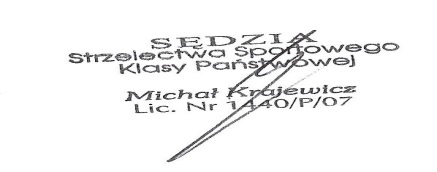 Żory, dnia  04 czerwiec 2022 roku.